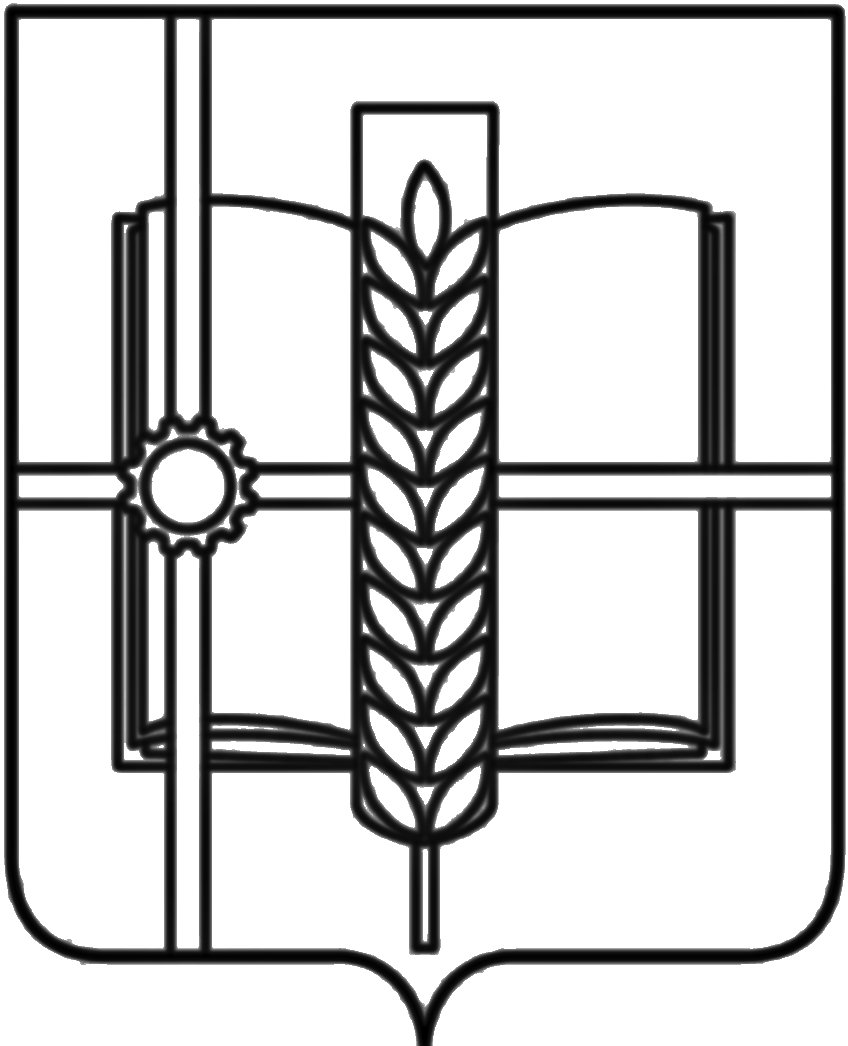 РОССИЙСКАЯ ФЕДЕРАЦИЯРОСТОВСКАЯ ОБЛАСТЬЗЕРНОГРАДСКИЙ РАЙОНМУНИЦИПАЛЬНОЕ ОБРАЗОВАНИЕ«Зерноградское городское поселение»АДМИНИСТРАЦИЯ ЗЕРНОГРАДСКОГО ГОРОДСКОГО ПОСЕЛЕНИЯРАСПОРЯЖЕНИЕот 24.03.2020 № 39г. ЗерноградО мерах по предотвращению распространения новой коронавирусной инфекции (COVID-19)На основании распоряжения Администрации Зерноградского района от 17.03.2020 № 53 «О мерах по предотвращению распространения новой коронавирусной инфекции (COVID-19)», в связи с угрозой возникновения чрезвычайной ситуации, связанной с распространением на территории Зерноградского городского поселения новой коронавирусной инфекции (COVID-19), в целях предупреждения заноса и распространения новой коронавирусной инфекции (COVID-19) и санитарно-эпидемиологического благополучия населения Зерноградского городского поселения:1.  Запретить на территории Зерноградского городского поселения проведение спортивных, культурных, зрелищных, публичных и иных массовых мероприятий в связи с введением на территории Ростовской области режима функционирования «Повышенная готовность» с 17.03.2020 до особого распоряжения.2. Рекомендовать руководителям учреждений, предприятий и организаций независимо от их организационно-правовых форм и форм собственности, осуществляющим деятельность на территории Зерноградского городского поселения:2.1. Оказывать работникам, прибывшим из стран (территорий), где зарегистрированы случаи новой коронавирусной инфекции (2019-nCoV), содействие в обеспечении соблюдения режима самоизоляции на дому (по месту пребывания).2.2. При поступлении запроса Управления Федеральной службы по надзору в сфере защиты прав потребителей и благополучия человека по Ростовской области незамедлительно представлять информацию обо всех контактах заболевшего новой коронавирусной инфекцией (2019-nCoV), в связи с исполнением им трудовых функций, обеспечить проведение дезинфекции помещений, где находился заболевший. 2.3. При осуществлении своей деятельности руководствоваться рекомендациями по профилактике новой коронавирусной инфекции (COVID-19), согласно приложению. 3.  Рекомендовать юридическим лицам и индивидуальным предпринимателям, осуществляющим деятельность в местах массового скопления людей организовать мероприятия по усилению режима текущей дезинфекции. 4. Рекомендовать гражданам, проживающим и (или) прибывающим на территорию Зерноградского городского поселения, посещавшим страны (территории), где зарегистрированы случаи новой коронавирусной инфекции (2019-nCoV):4.1. Передавать сведения о месте и дате их пребывания, возвращения на «горячую линию» министерства здравоохранения Ростовской области по номеру телефона 8 (928) 767-38-91 и Управления Федеральной службы по надзору в сфере защиты прав потребителей и благополучия человека по Ростовской области 8 (863) 251-06-12, 8-800-100-74-17, 8 (928) 169-96-18, 8 (863) 282-82-64.4.2. При выявлении первых признаков респираторной инфекции оставаться дома (по месту пребывания) и немедленно обращаться за медицинской помощью в медицинскую организацию по месту прикрепления с предоставлением информации о своем пребывании на территории, где зарегистрированы случаи новой коронавирусной инфекции (2019-nCoV), для оформления листов нетрудоспособности без посещения медицинских организаций (на дому).4.3. Соблюдать постановления (предписания) специалистов Управления Федеральной службы по надзору в сфере защиты прав потребителей и благополучия человека по Ростовской области о нахождении в режиме изоляции на дому (по месту пребывания).5. Рекомендовать гражданам, прибывшим на территорию Зерноградского городского поселения из Китайской Народной Республики, Республики Корея, Итальянской Республики, Французской Республики, Федеральной Республики Германия, Королевство Испания, Исламской Республики Иран, а также других государств с неблагополучной ситуацией с распространением новой коронавирусной инфекции (2019-nCoV), помимо мер, предусмотренных пунктом 2 настоящего распоряжения, обеспечить самоизоляцию на дому (по месту пребывания) на срок 14 дней со дня возвращения в Российскую Федерацию (не посещать работу, учебу и общественные места). 6. Разместить информацию о мерах по профилактике новой коронавирусной инфекции (COVID-19) на официальном сайте Администрации Зерноградского городского поселения в информационно-телекоммуникационной сети «Интернет».7. Контроль за исполнением распоряжения оставляю за собой.Глава Администрации Зерноградскогогородского поселения	                                                                            А. А. РачковПриложение к распоряжению АдминистрацииЗерноградского городского поселенияот 24.03.2020 № 39 РЕКОМЕНДАЦИИпо профилактике новой коронавирусной инфекции (COVID-19), в соответствии с письмом руководителя Федеральной службы по надзору в сфере защиты прав потребителей и благополучия человека А.Ю. Поповой от 10.03.2020 № 02/3853-2020-27Работодателям рекомендуется:1. Обеспечить: 1.1. при входе работников в организацию – возможность обработки рук кожными антисептиками, предназначенными для этих целей (в том числе с помощью установленных дозаторов), или дезинфицирующими салфетками с установлением контроля за соблюдением этой гигиенической процедуры;1.2. контроль температуры тела работников при входе в организацию, и в течение рабочего дня (по показаниям), с применением аппаратов  для измерения тела бесконтактным или контактным образом (электронные, инфракрасные термометры, переносные тепловизоры) с обязательным отстранением от нахождения на рабочем месте лиц с повышенной температурой тела и с признаками инфекционного заболевания;1.3. контроль вызова работником врача для оказания первичной медицинской помощи заболевшему на дому;1.4. контроль соблюдения самоизоляции работников на дому на установленный срок (14 дней) при возвращении их из стран, где зарегистрированы случаи новой коронавирусной  инфекции (COVID-19);1.5. информирование работников о необходимости соблюдения правил личной и общественной гигиены: режима регулярного мытья рук с мылом или обработки кожными антисептиками – в течение всего рабочего дня, после каждого посещения туалета;1.6. качественную уборку помещений с применением дезинфицирующих средств вирулицидного действия, уделив особое внимание дезцинфекции дверных ручек, выключателей, поручней, перил, контактных поверхностей (столов и стульев работников, орг.техники), мест общего пользования  (комнаты приема пищи, отдыха, туалетных комнат, комнаты и оборудования для занятия спортом и т.п.), во всех помещениях – с краткостью обработки каждые 2 часа;1.7. наличие в организации не менее чем пятидневного запаса дезинфицирующих средств для уборки помещений и обработки рук сотрудников, средств индивидуальной защиты органов дыхания на случай выявления лиц с признаками инфекционного заболевания (маски, респираторы);1.8. регулярное (каждые 2 часа) проветривание рабочих помещений;1.9. применение в рабочих помещениях бактерицидных ламп, рециркуляторов воздуха с целью регулярного обеззараживания воздуха (по возможности).2. Ограничить:2.1. любые корпоративные мероприятия в коллективах, участие работников в иных массовых мероприятиях на период эпиднеблагополучия;2.2. направление сотрудников в командировки, особенно в зарубежные страны, где зарегистрированы случаи заболевания новой коронавирусной  инфекцией (COVID-19);2.3. при планировании отпусков воздержаться от посещения стран, где регистрируются случаи заболевания новой коронавирусной инфекцией (COVID-19). 3. В зависимости от условий питания работников:3.1. При наличии столовой для питания работников:3.1.1. обеспечить использование посуды однократного применения с последующим ее сбором, обеззараживанием и уничтожением в установленном порядке;3.1.2. при использовании посуды многократного применения – ее обработку желательно проводить на специализированных моечных машинах в соответствии с инструкцией с применением режимов обработки, обеспечивающих дезинфекцию посуды и столовых приборов при температуре не ниже 65 град. С в течение 90 минут или ручным способом при той же температуре с применением дезинфицирующих средств в соответствии с требованиями санитарного законодательства. 3.2. При отсутствии столовой:3.2.1. запретить прием пищи на рабочих местах, пищу принимать только в специально отведенной комнате – комнате приема пищи;3.2.2. при отсутствии комнаты приема пища, предусмотреть выделение помещения для этих целей с раковиной для мытья рук (подводкой горячей и холодной воды), обеспечив его ежедневную уборку с помощью дезинфицирующих средств.4. При поступлении запроса из территориальных органов Федеральной службы по надзору в сфере защиты прав потребителей и благополучия человека незамедлительно предоставлять информацию о всех контактах заболевшего новой коронавирусной инфекции (COVID-19) в связи с исполнением им трудовых функций, обеспечить проведение дезинфекции помещений, где находился заболевший.5. Разместить информацию о мерах по профилактике новой коронавирусной инфекции (COVID-19) на официальных сайтах, на информационных стендах, щитах. Ведущий специалист АдминистрацииЗерноградского городского поселения                                            Е. Н. Ефремова                                        